ПЛАН УРОКАОценочныйлист ученицы (ка) 4 класса ___________________________________________________________________Тема:__________________________________________________________________________________________________Приложение 2Алгоритм работы в пареПрочитай текст. С. 11Выбери, отметь главные мысли.Дополните схемы «систем организма»  задачами, которые они выполняют в организме человека.Составьте план ответаПриложение 3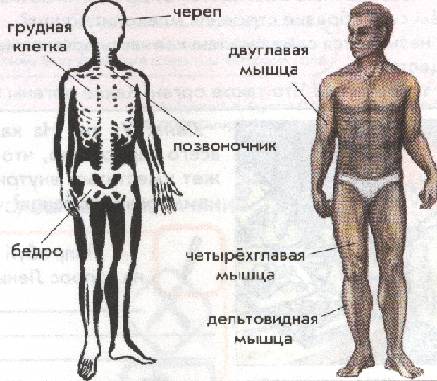 Костная и мышечная системаСистема  пищеваренияСистема дыханияСистема кровообращенияМочевая системаНервная система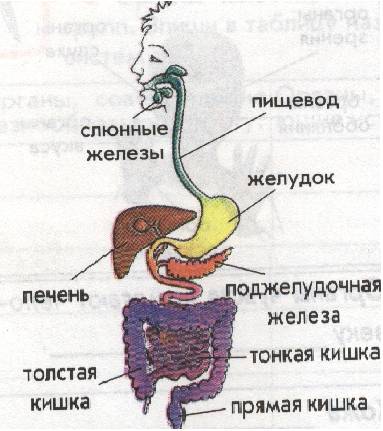 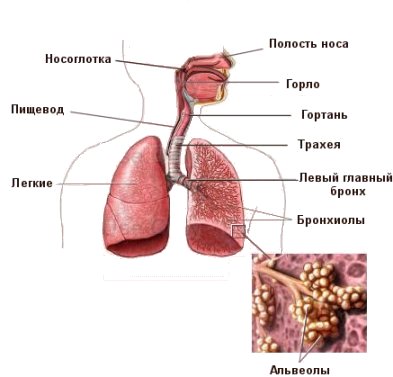 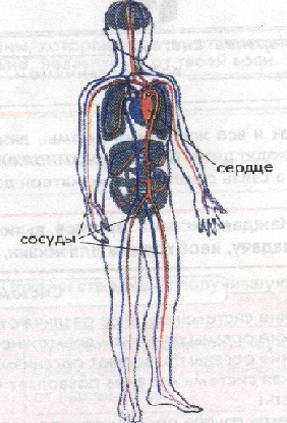 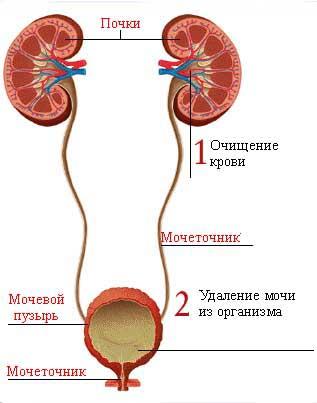 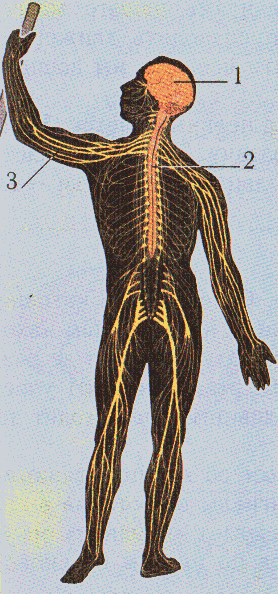 Приложение4Алгоритм работы в группеПрочитай текст. С. 10Выбери, отметь главные мысли.Рассмотрите рисунки «систем организма» в учебнике:(нервную систему посмотрите на с. 11. , систему кровообращения на с. 25, систему дыхания с. 30, систему пищеварения с. 22, опорно-двигательную систему с. 10)Дополните схемы «систем организма» названиями.Составьте план ответаПриложение 5Дает опору телу человека, помогает ему двигаться.Органы кровообращения обеспечивают перенос кровью кислорода, углекислого газа и питательных веществ.Органы дыхания необходимы для газообмена: в организм поступает кислород, а из организма удаляется углекислый газ.Органы пищеварения снабжают организм человека питательными веществами и водой.Выводит из тела отработанные продукты питания.Управляет деятельностью всего организма.Приложение 6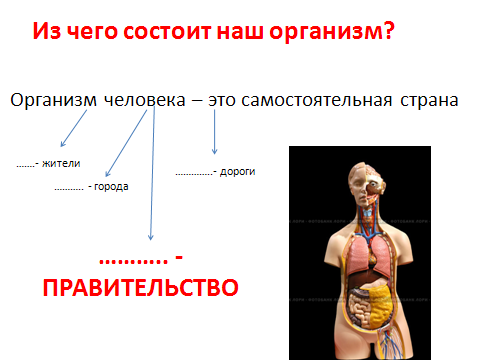 КАК  УСТРОЕН ОРГАНИЗМ ЧЕЛОВЕКА? Тема урокаПисьмо руководителей клуба школьникамКак устроен организм человека Цель урокаФормировать представления о системах органов человека (называть и обозначать их функциональное назначение)Задачи, направленные на достижение предметных результатов-выяснить с учащимися название систем органов человека;-определить функциональное назначение систем органов человекаПланируемые результаты- называют системы органов организма человека-определяют функциональное назначение систем органов  в организме человека Задачи, направленные на достижение метапредметных, личностных  результатов1.(регулятивные УУД) учить определять тему урока  и ставить  цель2.(личностные УУД) формировать умение осуществлять самооценку, адекватно воспринимать оценку своей деятельности, прививать интерес к уроку, развивать познавательную мотивацию3.(коммуникативные УУД) развивать умение слушать, понимать и принимать речь других,  договариваться, приходить к общему решению в совместной деятельности 4. (познавательные УУД) формировать умение работать с разными источниками информации (словарь, учебник, тексты художественной литературы,  иллюстрации), отвечать на вопросы, выполнять мыслительные операции анализа и синтеза, делать умозаключения,  владеть навыками смыслового чтения, использовать знаково- символические средства Планируемые результаты1.(регулятивные УУД) под руководством учителя определяют тему урока, ставят цель2.(личностные УУД) обучающиеся оценивают себя, используя  критерии, адекватно воспринимают оценку своей деятельности, проявляют интерес к деятельности, сообщают о своей познавательной мотивации3.(коммуникативные УУД) обучающиеся высказывают свои мысли, слушают, понимают и принимают речь других,  договариваются, приходят к общему решению в совместной деятельности 4. (познавательные УУД) обучающиеся работают с разными источниками информации,  отвечают на вопросы, выполняют мыслительные операции анализа и синтеза, делают умозаключения,  владеют навыками смыслового чтения,  используют в работе знаково - символические средства Основные     понятияОрганы человека, системы органов человека:костная и мышечная,система, система  кровообращения, система дыхания, система пищеварения, система пищеварения, мочевая система, нервная системаРесурсы:1.Учебник: Федотова О.Н., Трафимова Г.В. Окружающий мир: учебник для 4 класса общеобразовательных учреждений. М.: Академкнига/учебник, 2012.2. Компьютер, проектор3. Презентация учителяОрганизация пространства Фронтальная работа, парная, групповая,  индивидуальная работаСодержаниеСодержаниеСодержаниеСодержаниеДеятельность учителяДеятельность учителяДеятельность учащихсяФормируемые УУД1. Самоопределение к деятельности (Мотивация)1. Самоопределение к деятельности (Мотивация)1. Самоопределение к деятельности (Мотивация)1. Самоопределение к деятельности (Мотивация)1.Организует начало урока:   Долгожданный дан звонок,    Начинается урок!1.Организует начало урока:   Долгожданный дан звонок,    Начинается урок!Проговаривают с учителем стихотворение, настраиваются на работу.«Дарят» друг другу улыбкиЛичностные УУД:смыслообразованиеРегулятивные УУД: волевая саморегуляцияКоммуникативные УУД: высказывание своих мыслей, мнений2. Создаёт условия для возникновения у учеников внутренней потребности включения в учебную деятельность:-Какой урок?-Чем мы занимаемся на уроке  окружающего мира? -А где вы уже использовали знания, полученные на наших уроках?Слайд 12. Создаёт условия для возникновения у учеников внутренней потребности включения в учебную деятельность:-Какой урок?-Чем мы занимаемся на уроке  окружающего мира? -А где вы уже использовали знания, полученные на наших уроках?Слайд 1Урок  окружающего мираВысказывают свои мыслиЛичностные УУД:смыслообразованиеРегулятивные УУД: волевая саморегуляцияКоммуникативные УУД: высказывание своих мыслей, мнений2. Актуализация знаний и фиксирование индивидуального затруднения в пробном действии2. Актуализация знаний и фиксирование индивидуального затруднения в пробном действии2. Актуализация знаний и фиксирование индивидуального затруднения в пробном действии2. Актуализация знаний и фиксирование индивидуального затруднения в пробном действии1.Проводит  фронтально актуализацию знаний:-Прочитайте на слайде письмо руководителей клуба «Мы и окружающий мир».Слайд 2,31.Проводит  фронтально актуализацию знаний:-Прочитайте на слайде письмо руководителей клуба «Мы и окружающий мир».Слайд 2,3Читают текст на карточках, вставляют пропущенные словаПознавательные УУД: общеучебные:умение структурировать знания, контроль и оценка процесса результатов деятельности;логические действия: выбор оснований для сравненияКоммуникативные УУД: взаимодействие с учителем, одноклассниками, высказывание своей точки зренияРегулятивные УУД: контроль, коррекция, прогнозирование (при  анализе пробного действия перед его выполнением)-В этом полугодии вас также ждут удивительные открытия. -Что изображено на слайде?Слайд 4- Какие живые организмы вам известны? - В чем отличие живого организма от тел неживой природы? -Человек – живое существо, которое относится к царству животных. - Отличается ли человек от животных? Чем? -Мы начинаем новый раздел, который поможет нам лучше узнать самих себя. «Человеческий организм»‐Как вы думаете, о чем пойдет речь на уроке?‐Не просто о человеке, а об организме человека. -В этом полугодии вас также ждут удивительные открытия. -Что изображено на слайде?Слайд 4- Какие живые организмы вам известны? - В чем отличие живого организма от тел неживой природы? -Человек – живое существо, которое относится к царству животных. - Отличается ли человек от животных? Чем? -Мы начинаем новый раздел, который поможет нам лучше узнать самих себя. «Человеческий организм»‐Как вы думаете, о чем пойдет речь на уроке?‐Не просто о человеке, а об организме человека. Вступают в диалог с учителемВысказывают свои мнения:Живые организмы-Растения,  грибы,  животные,  бактерии, человек-Живой организм рождается, дышит, питается, размножается и умираетЧеловек – разумное существоЧеловеческий организм по-другому устроенВысказывают свои мненияПознавательные УУД: общеучебные:умение структурировать знания, контроль и оценка процесса результатов деятельности;логические действия: выбор оснований для сравненияКоммуникативные УУД: взаимодействие с учителем, одноклассниками, высказывание своей точки зренияРегулятивные УУД: контроль, коррекция, прогнозирование (при  анализе пробного действия перед его выполнением)2. Предлагает работу в паре.Проводит актуализацию правил сотрудничества-Рассмотрите внешнее строение человека. Слайд5- Назовите части его тела. Объясни, каково их значение для организма.3. Проводит рефлексию: самооценку, взаимооценку(Приложение 1)4. Подводит к проблемному вопросу.  -А что же находиться внутри человеческого организма?5.Обобщает ответы, говорит о правильности названий внутренних органов, термин записывает на классной доске (внутренние органы)Слайд6,7,8-Может ли один орган выполнять общую задачу организма?-Чтобы организм смог выполнять общие задачи, что должны делать органы?- Разделите внутренние органы на группы?Слайд 92. Предлагает работу в паре.Проводит актуализацию правил сотрудничества-Рассмотрите внешнее строение человека. Слайд5- Назовите части его тела. Объясни, каково их значение для организма.3. Проводит рефлексию: самооценку, взаимооценку(Приложение 1)4. Подводит к проблемному вопросу.  -А что же находиться внутри человеческого организма?5.Обобщает ответы, говорит о правильности названий внутренних органов, термин записывает на классной доске (внутренние органы)Слайд6,7,8-Может ли один орган выполнять общую задачу организма?-Чтобы организм смог выполнять общие задачи, что должны делать органы?- Разделите внутренние органы на группы?Слайд 91.Повторяют правила работы в паре. 2. Работают по плану:   1)Назовите основные части человека.    2)Расскажите о значении каждой части человека.3.Осуществляют самооценку (на листе самооценивания) (самостоятельно или с чьей-то помощью выполнил задание), взаимооценку1.Сообщают свои варианты. 2.Вступают в диалог с учителем.3.Называют внутренние органы: сердце, легкие, мозг, желудок и др.Предположения детей: с помощью глаз мы видим, с помощью лёгких дышим, сердце заставляет кровь двигаться по организму. Каждый орган выполняет только свою определённую работу.4.Делают вывод: один орган не в состоянии выполнять общую задачу организма.Органы должны работать согласовано.5. Высказывают мнения, затрудняютсяПознавательные УУД: общеучебные:умение структурировать знания, контроль и оценка процесса результатов деятельности;логические действия: выбор оснований для сравненияКоммуникативные УУД: взаимодействие с учителем, одноклассниками, высказывание своей точки зренияРегулятивные УУД: контроль, коррекция, прогнозирование (при  анализе пробного действия перед его выполнением)3.  Выявление места и причин затруднения3.  Выявление места и причин затруднения3.  Выявление места и причин затруднения3.  Выявление места и причин затруднения1. Подводит к понятию  «системы органов».Слайд 10- А если объединить органы в разные группы с определёнными задачами - функциями? Как будут называться  такие группы?- Какие системы органов вы знаете?-Из каких систем органов устроен наш организм?2.Выводит на тему урока и цель (записывает на доске)-Что мы будем обсуждать сегодня на уроке?- Какие умения мы будем формировать?Слайд 111. Подводит к понятию  «системы органов».Слайд 10- А если объединить органы в разные группы с определёнными задачами - функциями? Как будут называться  такие группы?- Какие системы органов вы знаете?-Из каких систем органов устроен наш организм?2.Выводит на тему урока и цель (записывает на доске)-Что мы будем обсуждать сегодня на уроке?- Какие умения мы будем формировать?Слайд 111. Высказывают свои мненияГруппа органов, связанных друг с другом, совместно выполняющих общую задачу называется системой органов.2. Высказывают предположения, затрудняютсяМы будем говорить об органах, системах органов человека, их функцияхМы будем учиться распознавать органы человека, определять их функции3.Называют тему урока: «Как устроен организм человека» и определяют цель урока (ожидаемый результат): «Узнаем об органах,  системах органов человека и их значении для человека»  Познавательные УУД: структурирование знаний, постановка и формулирование проблемы, умение осознанно и произвольно строить речевое высказываниеРегулятивные УУД:Коммуникативные УУД: взаимодействие с учителем, одноклассниками, высказывание своей точки зрения4. Построение детьми проекта выхода из затруднений4. Построение детьми проекта выхода из затруднений4. Построение детьми проекта выхода из затруднений1.Помогает спланировать деятельность. -Как мы этой цели будем добиваться? Какие вопросы вас интересуют? Какие  у нас есть средства,  способы деятельности?Записывает  план на доску:1.Какие системы органов есть в организме человека? 2.Какие задачи они выполняют?1.Помогает спланировать деятельность. -Как мы этой цели будем добиваться? Какие вопросы вас интересуют? Какие  у нас есть средства,  способы деятельности?Записывает  план на доску:1.Какие системы органов есть в организме человека? 2.Какие задачи они выполняют?Вступают в диалог, могут выделить вопросы по таблице:1.Какие системы органов есть в организме человека? 2.Какие задачи  они выполняю?Регулятивные УУД: Целеполагание, как постановка учебной задачи, планирование деятельности, прогнозированиеКоммуникативные УУД: взаимодействие с учителем, одноклассниками, высказывание своей точки зренияПознавательные УУД: выбор наиболее эффективных способов решения задач в зависимости от конкретных условий5. Реализация построенного проекта5. Реализация построенного проекта5. Реализация построенного проекта5. Реализация построенного проекта1) Организует работу по 1 пункту плана: предлагает поработать в группе  (по алгоритму)– познакомиться с текстом учебника с. 10, дополнить схему картинками. (Приложение  2, 3)1) Организует работу по 1 пункту плана: предлагает поработать в группе  (по алгоритму)– познакомиться с текстом учебника с. 10, дополнить схему картинками. (Приложение  2, 3)Читают текст, обсуждают в группе, дополняют листы картинками систем организма человека.Коммуникативные УУД: планирование учебного сотрудничества со сверстниками, инициативное сотрудничество в поиске и сборе информации, управление поведением партнёра,  умение выражать свои мыслиПознавательные УУД: поиск и выделение необходимой информации, применение методов информационного поиска,  умение строить  речевое высказывание, построение логической цепочки рассуждений2. Помогает сделать вывод о «системах организма» человека:-Расскажите о «системах организма» (листы-схемы вывешиваются на доску)Слайд 123. Проводит рефлексию: самооценку, взаимооценку-Оцените свою работу в группе. Критерии на слайде на листочках (маршрутных листах):2. Помогает сделать вывод о «системах организма» человека:-Расскажите о «системах организма» (листы-схемы вывешиваются на доску)Слайд 123. Проводит рефлексию: самооценку, взаимооценку-Оцените свою работу в группе. Критерии на слайде на листочках (маршрутных листах):Делают вывод и вывешивают схемы  на доску:В организме человека существуют следующие системы органов:1.Костная и мышечная система2. Система кровообращения3. Система дыхания4. Система пищеварения5. Мочевая система6. Нервная системаОценивают работу группы. Оценивают свою работу, фиксируют в листе оценивания.Коммуникативные УУД: планирование учебного сотрудничества со сверстниками, инициативное сотрудничество в поиске и сборе информации, управление поведением партнёра,  умение выражать свои мыслиПознавательные УУД: поиск и выделение необходимой информации, применение методов информационного поиска,  умение строить  речевое высказывание, построение логической цепочки рассуждений4.Организует работу по 2 пункту плана: предлагает поработать в парах (по алгоритму) – познакомиться с текстом учебника с. 11, дополнить схемы с  «системами органов»  задачами, которые они выполняют в организме человека (Приложение 4, 5)1 пара: Костная и мышечная система, система пищеварения,  система дыхания.2 пара: Система кровообращения, мочевая система, нервная система.(выдает конверты с карточками с названиями и картинками систем органов человека и задачами, которые они выполняют)2. Помогает сделать вывод о «системах организма» человека:-Расскажите о задачах, которые выполняют  «системы»  в организме человека (листы-схемы вывешиваются на доску)Слайды 13,14,15,16,17,183. Проводит рефлексию: самооценку, взаимооценку-Оцените свою работу в группе. Критерии на слайде на листочках (маршрутных листах).Физкультминутка‐Встанем в круг, возьмем, друг друга за руки, представим себя единым организмом. Попробуем представить работу и взаимосвязь всех органов. Я передаю вам сигнал, а вы передайте его другому. Так и в организме человека все органы и системы органов взаимосвязаны. А теперь передайте клубок следующему, в руках у вас остается ниточка.‐Внимание! ( Потяну нить)‐Каждый из вас почувствовал сигнал. Так воздействует на все системы органов нервная система.4.Организует работу по 2 пункту плана: предлагает поработать в парах (по алгоритму) – познакомиться с текстом учебника с. 11, дополнить схемы с  «системами органов»  задачами, которые они выполняют в организме человека (Приложение 4, 5)1 пара: Костная и мышечная система, система пищеварения,  система дыхания.2 пара: Система кровообращения, мочевая система, нервная система.(выдает конверты с карточками с названиями и картинками систем органов человека и задачами, которые они выполняют)2. Помогает сделать вывод о «системах организма» человека:-Расскажите о задачах, которые выполняют  «системы»  в организме человека (листы-схемы вывешиваются на доску)Слайды 13,14,15,16,17,183. Проводит рефлексию: самооценку, взаимооценку-Оцените свою работу в группе. Критерии на слайде на листочках (маршрутных листах).Физкультминутка‐Встанем в круг, возьмем, друг друга за руки, представим себя единым организмом. Попробуем представить работу и взаимосвязь всех органов. Я передаю вам сигнал, а вы передайте его другому. Так и в организме человека все органы и системы органов взаимосвязаны. А теперь передайте клубок следующему, в руках у вас остается ниточка.‐Внимание! ( Потяну нить)‐Каждый из вас почувствовал сигнал. Так воздействует на все системы органов нервная система.Обсуждают в парахПредставляют схемы, рассказывают о задачах,  которые выполняют системы органовДелают вывод: каждая система состоит из разных органов, но работают эти системы согласованно.Оценивают работу пары. Оценивают свою работу, фиксируют в листе оценивания.Выполняют упражнениеКоммуникативные УУД: планирование учебного сотрудничества со сверстниками, инициативное сотрудничество в поиске и сборе информации, управление поведением партнёра,  умение выражать свои мыслиПознавательные УУД: поиск и выделение необходимой информации, применение методов информационного поиска,  умение строить  речевое высказывание, построение логической цепочки рассуждений6. Первичное закрепление  с проговаривание во внешней речи6. Первичное закрепление  с проговаривание во внешней речи6. Первичное закрепление  с проговаривание во внешней речи6. Первичное закрепление  с проговаривание во внешней речи1. Организует  закрепление в печатной тетради:- Какое затруднение испытали в начале урока? - Теперь знаем?- Выполните работу в печатной тетради (с. 3, задание 3).- Соедините  системы органов с ее функцией. - Проверим. Слайд 192. Проводит рефлексию: самооценку- Оцените свою работу.Участвуют в обсуждении- Не знали, какие системы органов есть в организме человека и какое значение для организма они имеют.- Знаем.Соединяют соответствующую систему органов с ее функцией.Оценивают себя и фиксируют результат на листах оцениванияУчаствуют в обсуждении- Не знали, какие системы органов есть в организме человека и какое значение для организма они имеют.- Знаем.Соединяют соответствующую систему органов с ее функцией.Оценивают себя и фиксируют результат на листах оцениванияКоммуникативные УУД: управление поведеним партнера, умение выражать свои мысли7.Самостоятельная работа с самопроверкой по эталону7.Самостоятельная работа с самопроверкой по эталону7.Самостоятельная работа с самопроверкой по эталону7.Самостоятельная работа с самопроверкой по эталону1. Организует  закрепление темы урока в печатной тетради по уровнямБ и П:-Сейчас выполним работу в тетради для самостоятельной работы, задание №2 (индивидуальное выполнение) с проверкой на экранеСлайд  20-Чему учились, выполняя эти задания?2. Проводит рефлексию: самооценку1. Организует  закрепление темы урока в печатной тетради по уровнямБ и П:-Сейчас выполним работу в тетради для самостоятельной работы, задание №2 (индивидуальное выполнение) с проверкой на экранеСлайд  20-Чему учились, выполняя эти задания?2. Проводит рефлексию: самооценкуЗадание №2.Б: Учащиеся рассматривают анатомическое строение головы и расположение внутренних органов человека и обозначают цифрами название органов. П: Указывают к какой системе относится орган человека.
Проверяют по образцу.Делают вывод:определяли расположение внутренних органов в организме человекаОценивают себя и фиксируют результат на листках оцениванияРегулятивные УУД: контроль в форме сличения способа действий и его результата с заданным эталоном; коррекция, оценивание качества и уровня усвоенияПознавательные УУД: умение осознанно и произвольно строить речевое высказывание8. Включение в систему знаний и повторение8. Включение в систему знаний и повторение8. Включение в систему знаний и повторение8. Включение в систему знаний и повторение1) Проводит обобщение: - Какой системе приходится поработать, когда ты завтракаешь? А когда играешь в футбол? А когда спишь?2) Предлагает  применить новые знания и сравнить организм человека со страной, раздает карточки. (Приложение 6)- А сейчас повторим, что вы узнали на уроке - выполните задание на листочках (организм человека -  это самостоятельная страна)Слайд 21- В чем возникла трудность? (помогает определить тему следующего урока «Клетка»)2. Проводит рефлексию: самооценку-Оцените себя на листе оценивания.1) Проводит обобщение: - Какой системе приходится поработать, когда ты завтракаешь? А когда играешь в футбол? А когда спишь?2) Предлагает  применить новые знания и сравнить организм человека со страной, раздает карточки. (Приложение 6)- А сейчас повторим, что вы узнали на уроке - выполните задание на листочках (организм человека -  это самостоятельная страна)Слайд 21- В чем возникла трудность? (помогает определить тему следующего урока «Клетка»)2. Проводит рефлексию: самооценку-Оцените себя на листе оценивания.Вступают в диалог с учителемПовторяют новые понятия: система пищеварения, опорно-двигательная система, дыхательная система и система крообращенияЗаполняют пропущенные слова на карточкахВысказывание Оценивают себя и фиксируют результат на листках оцениванияРегулятивные УУД: прогнозирование9. Рефлексия учебной деятельности9. Рефлексия учебной деятельности9. Рефлексия учебной деятельности9. Рефлексия учебной деятельности1) Проводит рефлексию:-Назовите тему урока- Какую цель ставили? Какой ответ вы нашли?-Где нам это может пригодиться?2) Просит оценить свою работу с помощью лестницы знаний и оценочного листа, оценить деятельность всего классаСлайд 22-Посмотрите на  3 ступеньки лестницы знаний. Если Вы считаете, что хорошо потрудились, выяснили о системы органов и их значении для организма человека и можете помочь своему товарищу, то нарисуйте себя на вершине лестницы, а если осталось что – то неясным, требуется помощь -нарисуйте себя на средней ступеньке, если совсем ничего не поняли – на нижней. (выслушивает мнения детей)- Проанализируйте свой лист самооценивания и поставьте итоговую отметку.- Поднимите руки, у кого получилась итоговая отметка «5».-Я тоже хочу оценить себя. И вы мне поможете. На какую ступеньку мне встать и почему? Себя  я нарисовала на вершине лестницы (прикрепляю свое фото), потому, что я организовала свою работу так, что вы сумели узнать,  как строен организм  человека. 3)Дает разноуровневоедомашнее задание-Домашнее задание на карточках, выберите сами Слайд 231) Перечитать материал учебника с. 9-11.  Ответить на вопросы: -Что такое системы органов человека?-Какие системы работают в организме человека?- Почему головной мозг называют правительством?2) Приготовить сообщение об 1 системе органов человека. Сообщение должно содержать малоизвестные одноклассникам сведения.1) Проводит рефлексию:-Назовите тему урока- Какую цель ставили? Какой ответ вы нашли?-Где нам это может пригодиться?2) Просит оценить свою работу с помощью лестницы знаний и оценочного листа, оценить деятельность всего классаСлайд 22-Посмотрите на  3 ступеньки лестницы знаний. Если Вы считаете, что хорошо потрудились, выяснили о системы органов и их значении для организма человека и можете помочь своему товарищу, то нарисуйте себя на вершине лестницы, а если осталось что – то неясным, требуется помощь -нарисуйте себя на средней ступеньке, если совсем ничего не поняли – на нижней. (выслушивает мнения детей)- Проанализируйте свой лист самооценивания и поставьте итоговую отметку.- Поднимите руки, у кого получилась итоговая отметка «5».-Я тоже хочу оценить себя. И вы мне поможете. На какую ступеньку мне встать и почему? Себя  я нарисовала на вершине лестницы (прикрепляю свое фото), потому, что я организовала свою работу так, что вы сумели узнать,  как строен организм  человека. 3)Дает разноуровневоедомашнее задание-Домашнее задание на карточках, выберите сами Слайд 231) Перечитать материал учебника с. 9-11.  Ответить на вопросы: -Что такое системы органов человека?-Какие системы работают в организме человека?- Почему головной мозг называют правительством?2) Приготовить сообщение об 1 системе органов человека. Сообщение должно содержать малоизвестные одноклассникам сведения.1.Вступают в диалог с учителем:-Как устроен организм человека?-Узнать об органах,  системах органов человека и их значении для организма человека»  Кратко рассказывают о том, к каким выводам они пришли в итоге.2.Дают оценку личного вклада в урок и выставляют итоговую оценку.Высказывания детейВыбирают на слайдеПознавательные УУД: умение структурировать знания, оценка процесса результатов знанияРегулятивные УУД: волевая саморегуляцияКоммуникативные УУД: умение выражать свои мыслиЭтапыурокаЗаданиеКритерии оценкиОценка1.ПовторениеРабота в паре (Внешнее строение человека)Выступал, отвечая на вопросыНе выступал2.Открытие нового знанияЗаполнение таблицы1) Работа в группеЗаполни таблицу, прослушав одноклассниковОцени свою работу вгруппе одноклассников, подчеркни высказывания2.Открытие нового знанияЗаполнение таблицыСистемы органов человекаПопробовал сделать что-то новоеЖдал своей очередиСпрашивал, помогалРаботал вместе с одноклассникомРешал проблемыПроверял свою работуДелал свое дело хорошоВыступал перед классомЕсли подчеркнул 6 пунктов – «5», 4 пункта – «4», 3 пункта – «3»2.Открытие нового знанияЗаполнение таблицы1.Попробовал сделать что-то новоеЖдал своей очередиСпрашивал, помогалРаботал вместе с одноклассникомРешал проблемыПроверял свою работуДелал свое дело хорошоВыступал перед классомЕсли подчеркнул 6 пунктов – «5», 4 пункта – «4», 3 пункта – «3»2.Открытие нового знанияЗаполнение таблицы2.Попробовал сделать что-то новоеЖдал своей очередиСпрашивал, помогалРаботал вместе с одноклассникомРешал проблемыПроверял свою работуДелал свое дело хорошоВыступал перед классомЕсли подчеркнул 6 пунктов – «5», 4 пункта – «4», 3 пункта – «3»2.Открытие нового знанияЗаполнение таблицы3.Попробовал сделать что-то новоеЖдал своей очередиСпрашивал, помогалРаботал вместе с одноклассникомРешал проблемыПроверял свою работуДелал свое дело хорошоВыступал перед классомЕсли подчеркнул 6 пунктов – «5», 4 пункта – «4», 3 пункта – «3»2.Открытие нового знанияЗаполнение таблицы4.Попробовал сделать что-то новоеЖдал своей очередиСпрашивал, помогалРаботал вместе с одноклассникомРешал проблемыПроверял свою работуДелал свое дело хорошоВыступал перед классомЕсли подчеркнул 6 пунктов – «5», 4 пункта – «4», 3 пункта – «3»2.Открытие нового знанияЗаполнение таблицы5.Попробовал сделать что-то новоеЖдал своей очередиСпрашивал, помогалРаботал вместе с одноклассникомРешал проблемыПроверял свою работуДелал свое дело хорошоВыступал перед классомЕсли подчеркнул 6 пунктов – «5», 4 пункта – «4», 3 пункта – «3»2.Открытие нового знанияЗаполнение таблицы6.Попробовал сделать что-то новоеЖдал своей очередиСпрашивал, помогалРаботал вместе с одноклассникомРешал проблемыПроверял свою работуДелал свое дело хорошоВыступал перед классомЕсли подчеркнул 6 пунктов – «5», 4 пункта – «4», 3 пункта – «3»2.Открытие нового знанияЗаполнение таблицы2) Работа в пареОцени выступление пары одноклассников, подчеркни высказывания2.Открытие нового знанияЗаполнение таблицы2) Работа в пареСообщение было содержательнымЯ узнал новое из сообщенияЯ ничего не узнал новогоВыступающий говорил ясно, громко5)Выступающий говорил не громко, не ясно3.Применяем новое знаниеЗадание 3Оцени себяНет ошибок -  «5»,  1-2- ошибка – «4», 3 ошибки - «3».3.Применяем новое знаниеЗадание 2Оцени себяНет ошибок -  «5»,  1-2- ошибка – «4», 3 ошибки - «3».3.Применяем новое знаниеЗадание на карточкеОцени себяНет ошибок -  «5»,  1-2- ошибка – «4», 3 ошибки - «3».4. Итоговая оценкаПоставь итоговую оценку